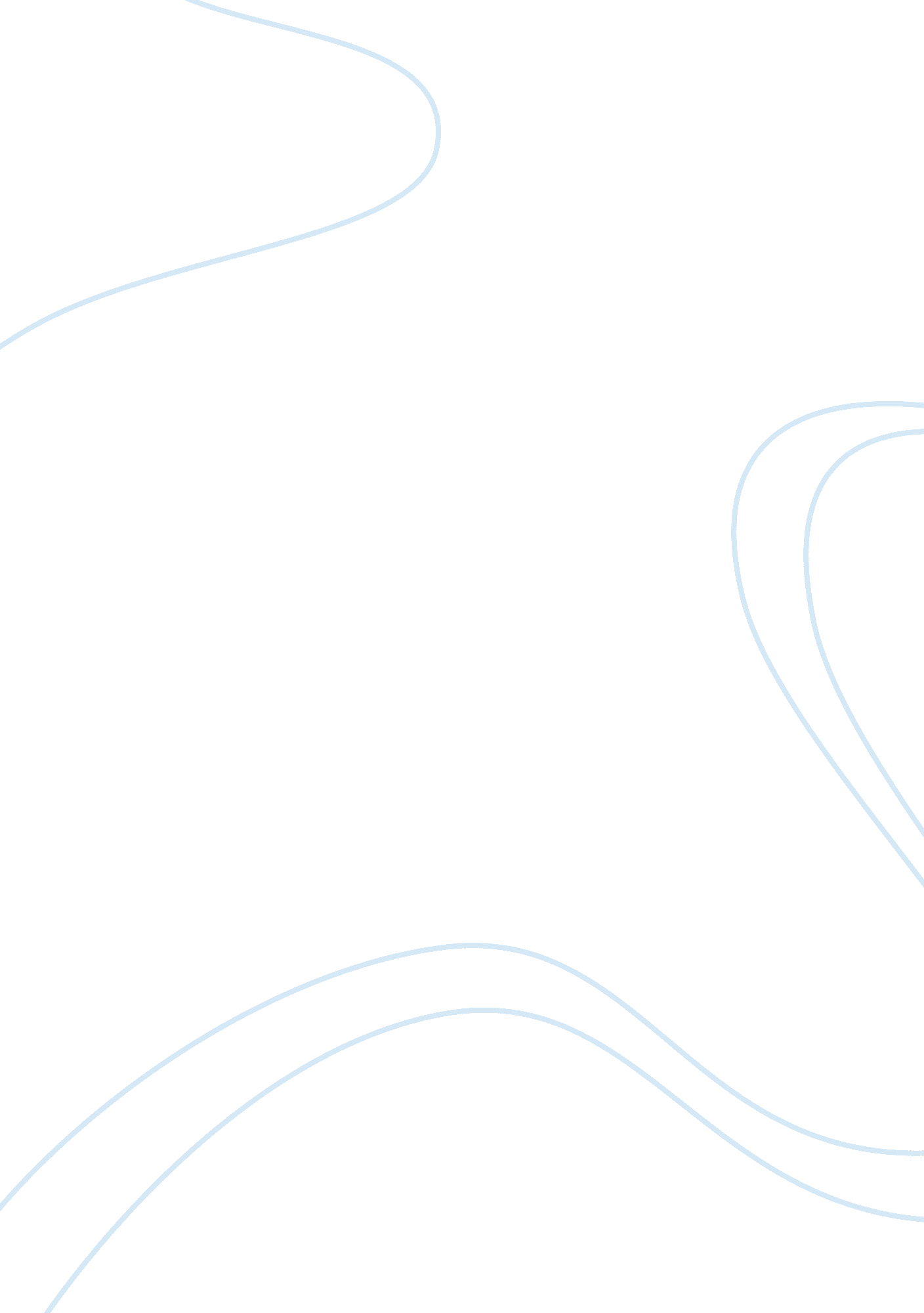 Sophies world outlinePhilosophy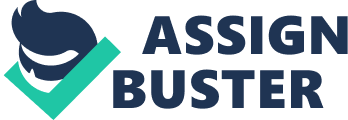 Chapter 4: The Natural Philosophers Charles Williams Madison Smith Anisha Jagannthan introduction: The idea that nothing can come from nothing is introduced. Sophie questions whether all things come from a basic element. She learned that things in nature are in a constant state of transformation. Is there a beginning of everything? What do you believe it to be? introduction: The idea that nothing can come from nothing is introduced. Sophie questions whether all things come from a basic element. She learned that things in nature are in a constant state of transformation. Is there a beginning of everything? What do you believe it to be? Yanotan Zelink I. event one A. Sophie receives a letter containing three new questions. Which she contemplates an entire day before getting another packet with a letter explaining to her that thephilosophycourse will be going from ancient Greek philosophy up to present day philosophy. B. She learns that the ancient Greeks believed the world was eternal. The earliest Greek Philosophers are sometimes called natural philosophers because they were mainly concerned with the natural world and its processes” (30). So, they never asked about where it came from. Instead they were interested in the question of change. C. The Tao of Physics II. event two A. The debate “ what are we made of? ” is raised. Early philosophers shared a belief that there had to be a certain basic substance at the root of all change. B. While some natural philosophers believed that everything was made of water, others believed they were made of air. Earth, air, and fire were all necessary the creation of life” (33). C. Human-Aesthetic Perfection Song & Lyrics III. event three A. All Things Flow- “ Everything is in constant flux and movement, nothing is abiding. Therefore we ‘ cannot step twice into the river. ’”(34)- Heraclitus B. Heraclitus states the world is made of opposites- we would not appreciate one thing if we did not experience the other. C. A Healthy Transformation by Dr. Jeffery McCombs IV. conclusion A. As Sophie thinks about all of this, she concludes that one cannot learn philosophy. They can only learn how to think like a philosopher. V. journal questions A. If you were to come up with your own philosophy about life and what we’re made of, what would it be? Explain your philosophy. B. Other than physical aspects of a human, such as bones or basic elements, what would you say humans are made of emotionally or philosophically? Why? C. If there was only good in the world and no bad, how would it be and how would the outcome affect the world? 